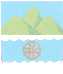 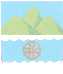 В соответствии с пунктом 1 части 2 статьи 8.2 Федерального закона от 26.12.2008 № 294-ФЗ «О защите прав юридических лиц и индивидуальных предпринимателей при осуществлении государственного контроля (надзора) и муниципального контроля», Постановлением Правительства Российской Федерации от 26.12.2018г № 1680 «Об утверждении общих требований к организации и осуществлению органами государственного контроля (надзора), органами муниципального контроля мероприятий по профилактике нарушений обязательных требований, требований, установленных муниципальными правовыми актами», Федеральным законом от 06.10.2003 г. № 131-ФЗ «Об общих принципах организации местного самоуправления в Российской Федерации», Федеральным законом от 31.07.2021 г. № 248-ФЗ «О государственном контроле (надзоре) и муниципальном контроле в Российской Федерации», Положением о муниципальном жилищном контроле на территории городского округа Октябрьск Самарской области, утвержденным Решением Думы городского округа Октябрьск Самарской области от 29.09.2021 № 83,  руководствуясь  Уставом городского округа Октябрьск Самарской области.ПОСТАНОВЛЯЮ:	1. Утвердить перечень нормативных правовых актов, содержащих обязательные требования, оценка соблюдения которых является предметом муниципального жилищного контроля и информации о мерах ответственности, применяемых при нарушении обязательных требований на территории городского округа Октябрьск Самарской области, согласно приложению к настоящему постановлению.	2. Признать утратившим силу постановление Администрации городского округа Октябрьск Самарской области от 12.12.2019 № 1335 «Об утверждении перечня нормативных правовых актов, содержащих обязательные требования, оценка соблюдения которых является предметом муниципального жилищного контроля на территории городского округа Октябрьск Самарской области».	3. Настоящее постановление разместить на официальном сайте Администрации городского округа Октябрьск Самарской области в сети «Интернет» в специальном разделе «Контрольно-надзорная деятельность».	4. Настоящее постановление вступает в силу со дня его подписания.	5. Контроль за исполнением настоящего постановления оставляю за собой.Глава городского округа                                                                        А.В. Гожая      Об утверждении перечня нормативных правовых актов, содержащих обязательные требования, оценка соблюдения которых является предметом муниципального жилищного контроля и информации о мерах ответственности, применяемых при нарушении обязательных требований на территории городского округа Октябрьск Самарской области